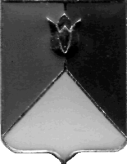 РОССИЙСКАЯ ФЕДЕРАЦИЯ АДМИНИСТРАЦИЯ КУНАШАКСКОГО МУНИЦИПАЛЬНОГО РАЙОНАЧЕЛЯБИНСКОЙ  ОБЛАСТИПОСТАНОВЛЕНИЕ от «31» декабря  2019 г. № 1863           В соответствии с частью 3 статьи 269.2 Бюджетного кодекса Российской Федерации:Внести в Порядок осуществления полномочий органом внутреннего муниципального финансового контроля по внутреннему муниципальному финансовому контролю в сфере бюджетных правоотношений, утвержденного Постановлением администрации Кунашакского муниципального района от 30 мая 2016г. № 579 «Об утверждении Порядка осуществления полномочий органом внутреннего муниципального финансового контроля по внутреннему муниципальному финансовому контролю в сфере бюджетных правоотношений» следующие изменения:пункты 5, 19, 28, 29, 31, 32, 36, 63,  подпункт 2 пункта 9, подпункты 3, 4  пункта 10 читать в новом изложении:«5. Внеплановые контрольные мероприятия осуществляются на основании распорядительного документа Главы района или приказа руководителя Контрольного органа, принятого в связи с поступлением обращений (поручений) Следственного комитета Российской Федерации, в адрес Главы Кунашакского муниципального района, правоохранительных органов, обращений иных муниципальных органов, граждан и организаций».«9. 2) При осуществлении контрольных мероприятий беспрепятственно по предъявлении служебных удостоверений, или распорядительного документа Главы района, или копии приказа руководителя Контрольного органа о проведении контрольного мероприятия посещать помещения и территории, которые занимает объект контроля, требовать предъявления поставленных товаров, результатов выполненных работ, оказанных услуг, проводить осмотр, наблюдение, пересчет, контрольные замеры и прочие контрольные процедуры, требовать проведения инвентаризации активов и обязательств».«10. 3) Проводить контрольные мероприятия на основании и в соответствии с распорядительным документом Главы района или приказом руководителя Контрольного органа о проведении контрольного мероприятия».«10. 4) Знакомить руководителя или уполномоченное должностное лицо объекта контроля (далее именуется - представитель объекта контроля) с копией распорядительного документа Главы района или копией приказа руководителя Контрольного управления, с распорядительным документом Главы района или приказом руководителя Контрольного управления о приостановлении, возобновлении и продлении срока проведения проверки (ревизии), об изменении состава проверочной (ревизионной) группы, а также с результатами контрольных мероприятий (актами и заключениями)».«19. Решение о проведении проверки, ревизии или обследования (за исключением случаев назначения обследования в рамках камеральных или выездных проверок, ревизий) оформляется распорядительным документом Главы района или приказом руководителя Контрольного органа.«28. Контрольное мероприятие проводится на основании распорядительного документа Главы района или приказа руководителя Контрольного органа о его назначении, в котором указываются наименование объекта контроля, проверяемый период (при необходимости), тема контрольного мероприятия, основание проведения контрольного мероприятия, состав должностных лиц, уполномоченных на проведение контрольного мероприятия, срок проведения контрольного мероприятия».«29. Решение о приостановлении, продлении срока проведения контрольного мероприятия, изменении проверяемого периода или состава проверочной (ревизионной) группы принимается распорядительным документом Главы района или приказом  руководителя Контрольного органа в соответствии с настоящим Порядком и оформляется распорядительным документом Главы района или приказом Контрольного органа. «31. Решение о приостановлении (возобновлении) проведения контрольного мероприятия оформляется распорядительным документом Главы района или приказом руководителя Контрольного органа. Копия решения о приостановлении (возобновлении) проведения контрольного мероприятия направляется в адрес объекта контроля в течение 3 рабочих дней со дня принятия соответствующего распорядительного документа Главы района или приказа».«32. При проведении обследования осуществляются анализ и оценка состояния сферы деятельности объекта контроля, определенной распорядительным документом Главы района или приказом руководителя Контрольного органа о назначении контрольного мероприятия».«36. Заключение и иные материалы обследования подлежат рассмотрению рабочей группой по рассмотрению результатов контрольных мероприятий в течение 30 календарных дней со дня подписания заключения».«63. Акт и иные материалы выездной проверки (ревизии) подлежат рассмотрению рабочей группой по рассмотрению результатов контрольных мероприятий в течение 30 календарных дней со дня подписания акта».2. Организацию исполнения настоящего постановления возложить на Контрольное управление администрации Кунашакского муниципального  района (Саитхужина И.Р.)3. Начальнику отдела информационных технологий Ватутину В.Р.  опубликовать постановление на официальном сайте администрации Кунашакского муниципального района в сети Интернет.Глава района						    		              С.Н. АминовО внесении изменений в постановление  администрации Кунашакского муниципального района от 30.05.2016 г. № 579 «Об утверждении Порядка осуществления полномочий органом внутреннего муниципального финансового контроля по внутреннему муниципальному финансовому контролю в сфере бюджетных правоотношений»